Nom et fonction du tuteur : 			Signatures  et cachetNom du formateur :          		SignatureBAREMEL’évaluation est réalisée en fin de PFMP, conjointement par le tuteur et le formateur et porte sur l’ensemble de celle-ci. Elle est réalisée en deux temps :1er temps : dans la colonne appréciation, le candidat est positionné pour chaque critère sans s’appuyer sur le barème afin de réduire son influence sur l’appréciation du candidat,2ème temps : l’appréciation est ensuite transformée en proposition de note de PFMP à l’aide du barème.Rappel : La proposition de note est confidentielle et ne doit pas être communiquée au candidat avant le jury d’examen.CAP  Agent de Propreté et d’Hygiène  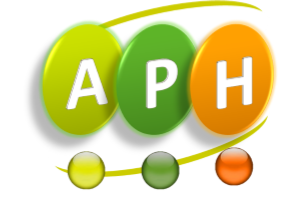 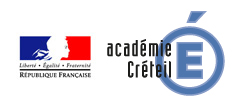 GRILLE D’ÉVALUATION EN MILIEU PROFESSIONNEL UP1 - CCF EP1 : Techniques professionnelles d’entretien courantCoefficient 7CAP  Agent de Propreté et d’Hygiène  GRILLE D’ÉVALUATION EN MILIEU PROFESSIONNEL UP1 - CCF EP1 : Techniques professionnelles d’entretien courantCoefficient 7Identification du candidat :  Session : 20Etablissement :Compétences évaluéesLa compétence est acquise si...APPRECIATIONAPPRECIATIONAPPRECIATIONAPPRECIATIONNOTECompétences évaluéesLa compétence est acquise si...+++---NOTEC1 Sélectionner et décoder des informationsC 1.1 Sélectionner des informations utiles à son activité et  identifier les personnes ressources-Le choix des informations est pertinent-Le choix des personnes ressources est pertinentC5 Mettre en œuvre des opérations manuelles d’entretien courantC 5-1 Réaliser un dépoussiérage manuelC 5-2 Réaliser un lavage manuel des solsC 5-3 Réaliser un lavage manuel des parois verticales et des surfaces vitréesC 5-4 Réaliser un lavage manuel des surfaces horizontales et des équipements- Les techniques sont maîtrisées- Les protocoles, les dosages et les niveaux de consommation sont respectés- Les règles d’hygiène, de sécurité, d’ergonomie sont respectées- La tenue professionnelle est adaptée-Le temps alloué est respecté-Les contraintes environnementales sont prises en compte (écogestes…)-La coactivité et la présence d’usagers sont correctement prises en compte-L’intégrité des matériaux est respectée-Le résultat est conforme au travail prescrit-La planification est respectée-Les documents de traçabilité sont renseignésC6 Mettre en œuvre des opérations mécanisées d’entretien courantC 6-1 Réaliser un dépoussiérage mécanique C 6-2 Réaliser une méthode spray et/ou un lustrageC 6-3 Réaliser un nettoyage mécanisé - Les techniques sont maîtrisées- Les protocoles, les dosages et les niveaux de consommation sont respectés- Les règles d’hygiène, de sécurité, d’ergonomie sont respectées- La tenue professionnelle est adaptée-Le temps alloué est respecté-Les contraintes environnementales sont prises en compte (écogestes…)-La coactivité et la présence d’usagers sont correctement prises en compte-L’intégrité des matériaux est respectée-Le résultat est conforme au travail prescrit-La planification est respectée-Les documents de traçabilité sont renseignésC10 Mettre en oeuvre des opérations de gestion des déchetsC 10-1 Trier et évacuer les déchets et les effluents issus de son activitéC 10-2 Collecter et entreposer les déchets issus de son activité et du lieu d’intervention-Les règles  d’hygiène de sécurité d’ergonomie et les eco-gestes sont respectées-Les déchets ou effluents dangereux sont correctement identifiés-Les consignes ou procédures sélectionnées et  mises en œuvre sont adaptées à la nature des déchets identifiés. -Les consignes et procédures sont respectées.C12 Communiquer avec des partenaires internes, les usagers, les clientsC12-1 Adopter une posture professionnelle -L’attitude professionnelle est adaptée à la situation et à l’interlocuteur (clients, usagers…)- Le stagiaire a repéré sa fonction dans la structure-L’environnement et le confort du client et des usagers  sont respectés (bruit, confidentialité)-Le stagiaire met en valeur l’image de l’entreprise par sa présentation, son langage et sa tenue.Nombre de ½ journées d’absences :Note proposée /20Appréciation générale :Appréciation générale :Appréciation générale :CAP  Agent de Propreté et d’HygièneGRILLE D’ÉVALUATION EN MILIEU PROFESSIONNEL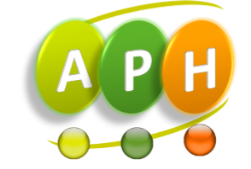 UP1 - CCF EP1 : Techniques professionnelles d’entretien courantCoefficient 7BarèmeSélectionner et décoder des informationsC 1.1 Sélectionner des informations utiles à son activité et identifier les personnes ressources/2Mettre en œuvre des opérations manuelles d’entretien courantC 5-1 Réaliser un dépoussiérage manuelC 5-2 Réaliser un lavage manuel des solsC 5-3 Réaliser un lavage manuel des parois verticales et des surfaces vitréesC 5-4 Réaliser un lavage manuel des surfaces horizontales et des équipements/5Mettre en œuvre des opérations mécanisées d’entretien courantC 6-1 Réaliser un dépoussiérage mécanique C 6-2 Réaliser une méthode spray et/ou un lustrageC 6-3 Réaliser un nettoyage mécanisé /5Mettre en oeuvre des opérations de gestion des déchetsC 10-1 Trier et évacuer les déchets et les effluents issus de son activitéC 10-2 Collecter et entreposer les déchets issus de son activité et du lieu d’intervention/3Communiquer avec les partenairesC12-1 Adopter une posture professionnelle/5Total/20/140